Profa. Dra. Patrícia Gomes CardosoPresidente da Comissão Interna de Biossegurança (CIBio) – PRP/UFLASolicito o credenciamento, junto à Comissão Técnica Nacional de Biossegurança (CTNBio), do(a) _______________________________________________________, com a finalidade de obter a licença necessária para a manipulação de OGMs, bem como permissão para a utilização do Certificado de Qualidade em Biossegurança (CQB) da Universidade Federal de Lavras, emitido por esta comissão.Para tanto, estou encaminhando uma cópia do croqui da referida área, indicando os locais e equipamentos de segurança onde serão manipulados os OGMs e/ou seus produtos biológicos, uma versão resumida do meu curriculum vitae, o Formulário de Proposta de Projeto de Pesquisa e o Termo de Responsabilidade devidamente preenchidos e assinados.Sem mais no momento,Atenciosamente,Lavras, XX de XX de XXXX,_______________________________________________Prof(a). Dra(). XXXXXDepartamento de XXXXXUnidade acadêmica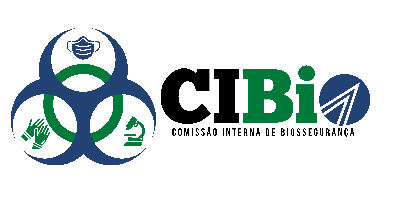 UNIVERSIDADE FEDERAL DE LAVRASPRÓ REITORIA DE PESQUISACOMISSÃO INTERNA DE BIOSSEGURANÇA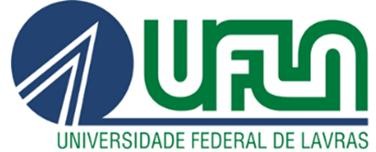 